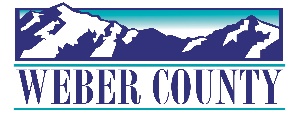 PUBLIC NOTICE is hereby given that the Board of Commissioners of Weber County, Utah will hold a regular commission meeting in the Commission Chambers at 2380 Washington Blvd., Ogden, Utah, on Tuesday, June 14, 2022, commencing at 10:00 a.m. This meeting is also available by Zoom: link- https://zoom.us/j/98286152984?pwd=TEZicTNvLzlTdWQ3Sk0yaDBvR3p2UT09Meeting ID: 982 8615 2984Passcode: 106808	Phone- 1(312)626-6799	The agenda for the meeting consists of the following:Welcome - Commissioner JenkinsB. 	Pledge of Allegiance – Steve BurtonC.	Invocation – Scott Parke	D.	Thought of the Day- Commissioner HarveyE. 	Agenda Related Public Comments - (Comments will be taken for items listed on the agenda- please limit comments to 3 minutes).F.	Consent Items-	1.	Request for approval of warrants #5674-5704, #468520-468656 and #174-178 in the amount of $1,542,878.22.2. 	Request for approval of purchase orders in the amount of $47,691.87.3.	Summary of Warrants and Purchase Orders. 4.	Request for approval of the minutes for the meeting held on June 7, 2022.5.	Request for approval of new business licenses.6.	Request for approval of contracts by and between Weber County and the following individuals for Kids Act Up! Summer Theater Camp-					Mark Daniels- Director					Leigh Marriott- Music Director					Lindsey Poll- Choreographer7.	Request for approval of a Memorandum of Agreement for the Special Needs Registry granting access and use of information contained on the Statewide Special Needs Registry Database.8.	Request for approval of Inter-local Agreements by and between Weber County and the following cities for twenty-four surveillance on ballot boxes-					Farr West City					Harrisville City					Marriott-Slaterville City					Plain CityPleasant View City					Riverdale City					South Ogden City					Uintah City					Washington Terrace City					West Haven City9.	 Agreement to Assign the Weber County Library Commercial Space Leases.G.	Action Item-1.	Request for approval of the final reading of an ordinance amending fees for the Weber County Transfer Station and Other Solid Waste Fees (Sec 16-2-9 Solid Waste Fees).	Presenter: Sean Wilkinson	2.	Request for approval of a contract by and between Weber County and Zions Bank Public Finance, Inc., for financial advisory services, including debt issuances, refinancing and evaluating the economic impacts of developments.	Presenter: Scott Parke3.	Request for approval of a Development Agreement by and between Weber County and Ogden City to rezone land at 1845 Jackson Avenue to allow the construction of a new Children’s Justice Center. 	Presenter: Rod Layton4.	Request for approval of a Master Service Agreement by and between Weber County and Tonaquint for a virtual server provider that hosts case management software for the Weber County Attorney’s Office.	Presenter: Jamie Pitt5.	Consideration and action on a request for final subdivision approval of The Basin Subdivision consisting of 10 lots located at 947 E Old Snow Basin Road, Huntsville- UVB050721.	Presenter: Steve Burton6.	Consideration and action on a request for final approval of Harbor View Estates, the Reserve at Crimson Ridge Phases 2A, and 2B Cluster Subdivision- UVR 071520.	Presenter: Felix Lleverino7.	Request for approval of a contract by and between Weber County and Randy Kennard for an Indigent Defense Attorney.	Presenter: Jim Retallick8.	Request for approval of a contract by and between Weber County and Michael Bouwhuis for an Indigent Defense Attorney.	Presenter: Jim RetallickH. 	Public Hearing-		1.	Request for a motion to adjourn public meeting and convene public hearing.	2.	Public hearing to consider and take action on a request to vacate the side and rear 		10’ public utility easements within lot 5 of Fenster Farm Subdivision Phase 2- EV2022-04.		Presenter: Felix Lleverino	3.	Public Comments- (Please limit comments to 3 minutes).	4.	Request for a motion to adjourn public hearing and reconvene public meeting.	5.	Action on public hearing- H2-	Request for approval to vacate the side and rear 10’ public utility easements within lot 5 of Fenster Farm Subdivision Phase 2- EV2022-04.	I.	Commissioner Comments-   J.	Adjourn-CERTIFICATE OF POSTINGThe undersigned duly appointed Executive Coordinator in the County Commission Office does hereby certify that the above notice and agenda were posted as required by law this 10th day of June, 2022.						_________________________________________												Shelly HalacyIn compliance with the Americans with Disabilities Act, persons needing auxiliary services for these meetings should call the Weber County Commission Office at 801-399-8405 at least 24 hours prior to the meeting. Information on items presented can be found by clicking highlighted words at the end of the item.